1 ступень.1,2 группа 8 апреля;3,4 группа 11 апреля.Уважаемые родители! Предлагаю выполнить следующие задания по развитию речи с детьми: 1.Беседа о диких животных. (Дикие животные живут вдали от человека. Они сами о себе заботятся, сами добывают пищу, сами заботятся о своих детёнышах. Для примера можно показать изображения следующих животных: зайца, медведя, ежа, лису, волка. Либо использовать игрушки. Изобразить походку животного (имитация движений), звукопроизношение (ёжик фырчит-фффффф, волк воет - ууууу. Следим за положением артикуляционного аппарата.). 2.Проговариваем чистоговорки без ошибок : Аф-аф-аф- в Африке жираф. Фин - фин фин - в море плыл дельфин. За-жа, за- жа - есть иголки у ежа. (Проговариваем с разной скоростью, без ошибок). 3.Нарисовать иголки у ежа цветными карандашами. (Иголки проводим сверху - вниз).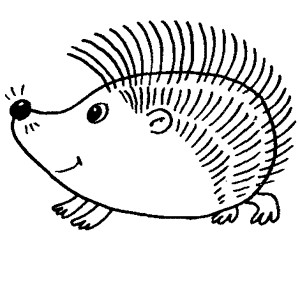 